福州职业技术学院（ 纪 委   ）榕职院纪〔2017〕2号转发福建省教育纪工委《关于全省教育系统八起违反中央八项规定精神典型问题的通报》的通知各党总支、直属党支部、各系（部、院）、处室、中心、馆：    现将福建省教育纪工委《关于全省教育系统八起违反中央八项规定精神典型问题的通报》转发给你们，请认真组织学习，引以为戒，严格落实中央八项规定精神。    附件：《关于全省教育系统八起违反中央八项规定精神典型问题的通报》（闽教纪工委〔2016〕17号）中共福州职业技术学院纪律检查委员会                                    2017年1月12日中共福州职业技术学院纪律检查委员会    2017年1月12日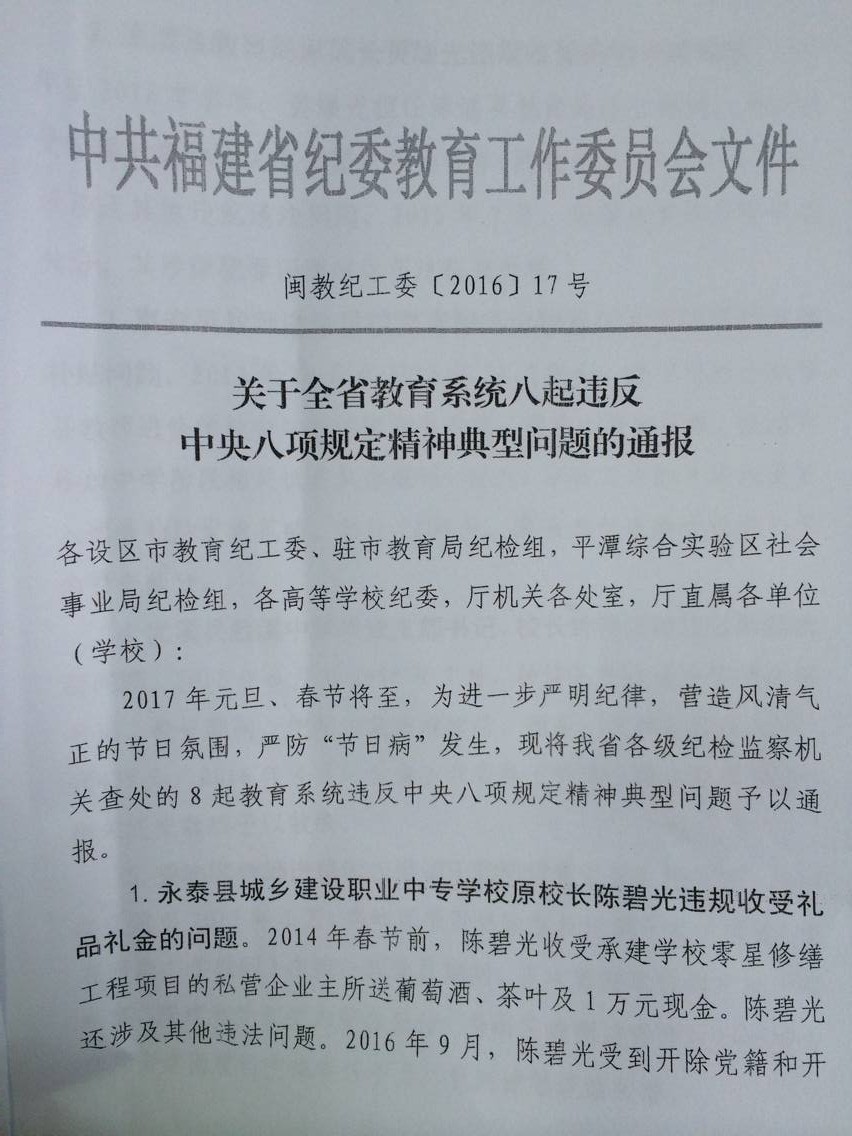 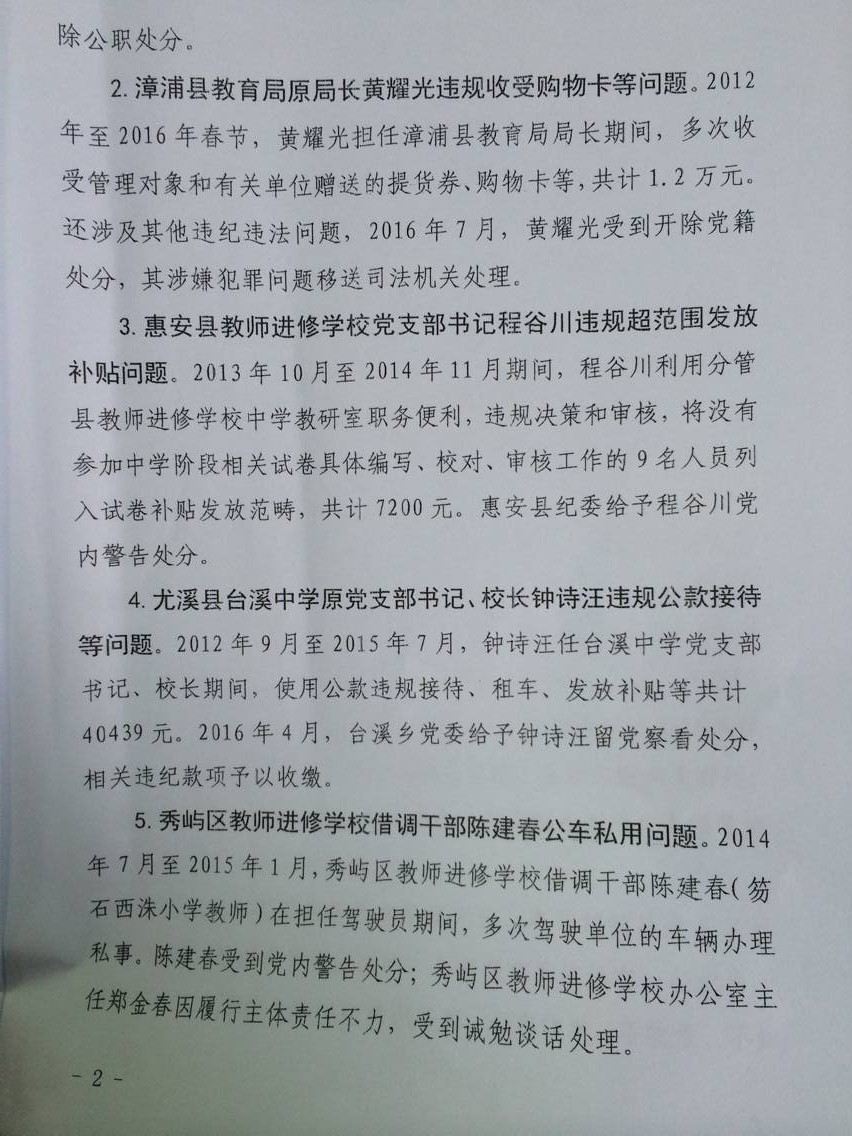 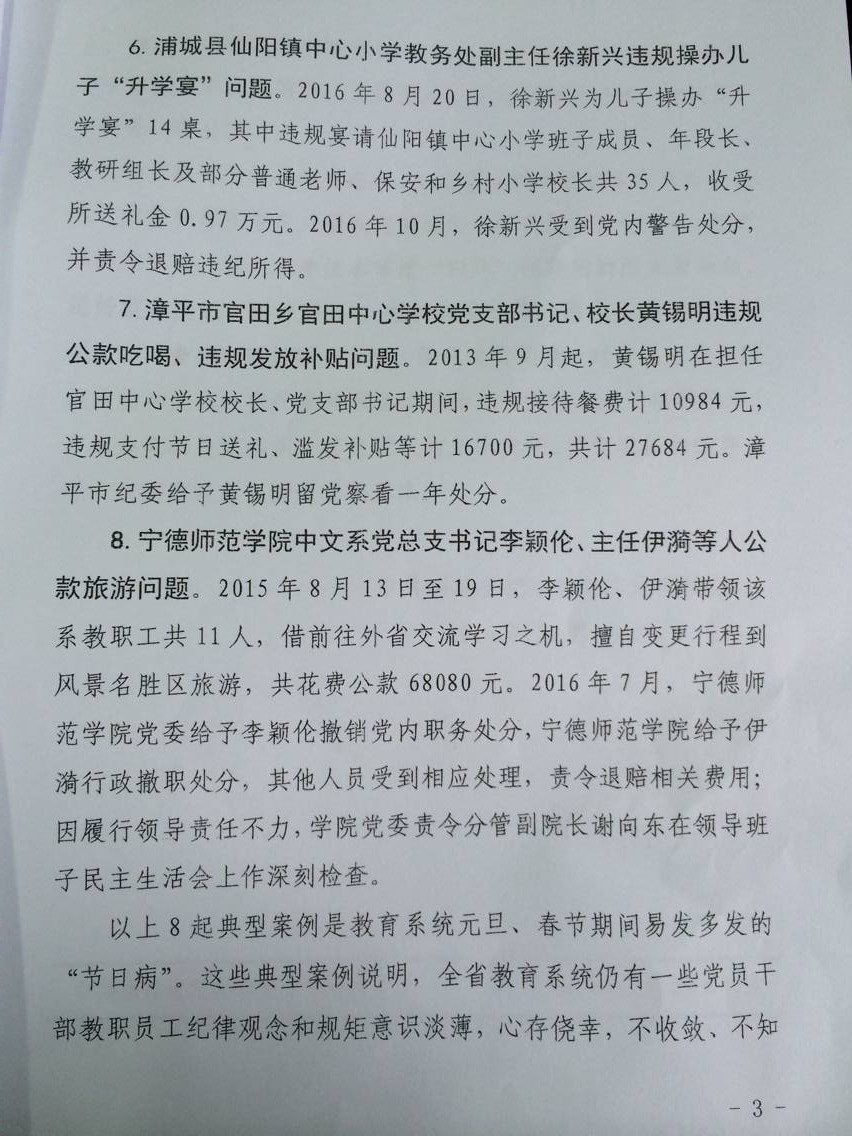 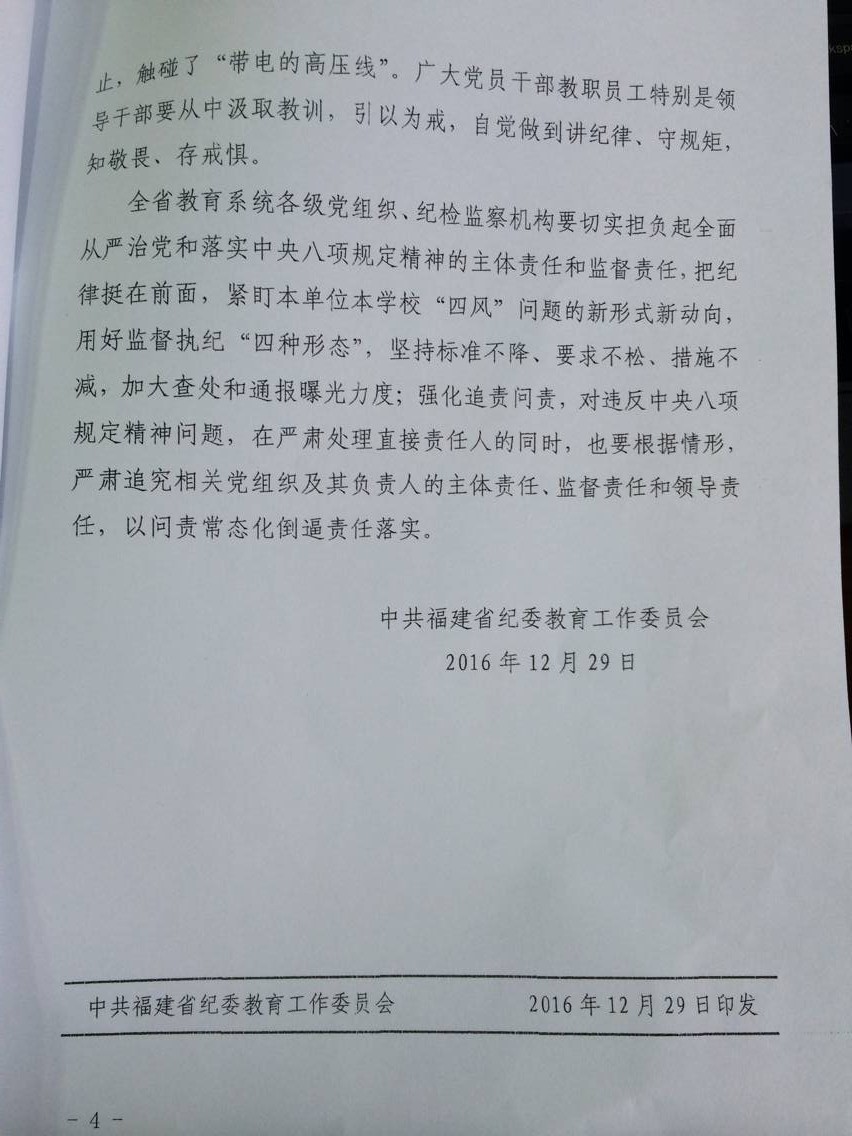 